Загадки о деревьях.Зелена, а не луг,Бела, а не снег,Кудрява, а без волос.Ответ: Береза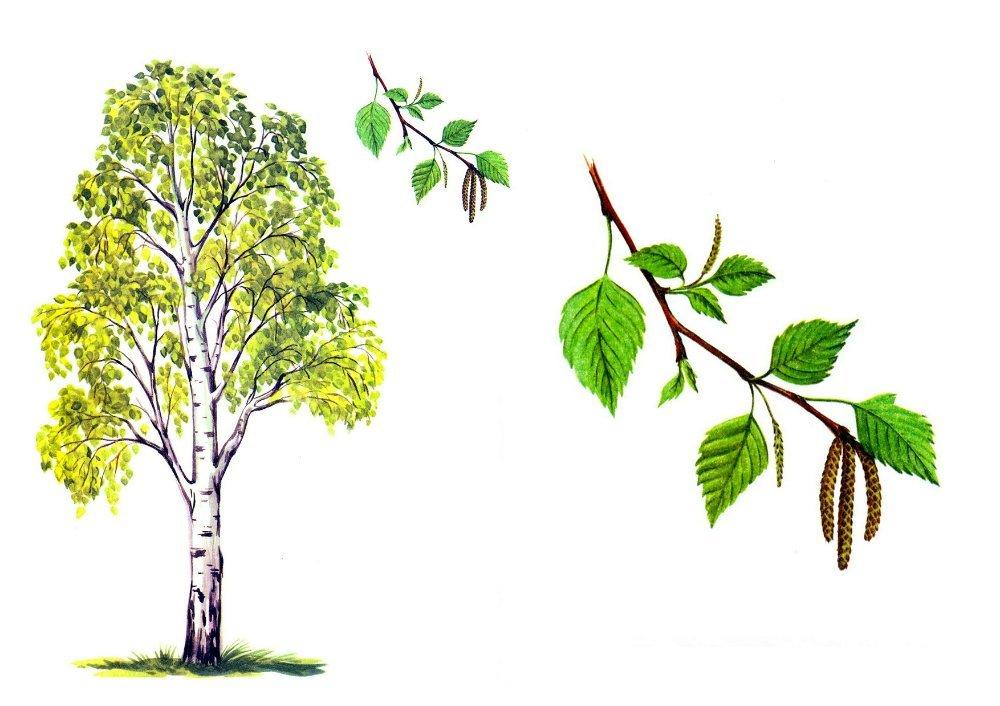    * * *Стоит Алена,Платок зеленый,Тонкий стан,Белый сарафан.Ответ: Береза * * *Стоят в поле сестрицы:платьица белёны,шапочки зелёны.Ответ: Березы * * *Русская красавицаСтоит на полянеВ зеленой кофточке,В белом сарафане.Ответ: Береза***Клейкие почки,Зеленые листочки.С белой коройСтоит под горой.Ответ: Береза* * *В белом сарафанеСтала на поляне.Летели синицы,Сели на косицы.Ответ: Береза  * * *На полянке девчонкиВ белых рубашонках,В зеленых полушалках.Ответ: Береза * * *Белоствольные красавицыДружно встали у дорожки,Книзу веточки спускаются,А на веточках сережки.Ответ: Березки* * *Его весной и летомМы видели одетым,А осенью с бедняжкиСорвали все рубашки.Ответ: Дерево * * *Нам в дождь и знойПоможет другЗеленый и хороший –Протянет нам десятки рукИ тысячи ладошек.Ответ: Дерево***Летом холодит,Осенью питает,Зимой согревает.Ответ: Дерево * * *В шубе летом,А зимой раздеты.Ответ: Деревья * * *Не загадка это даже,Сразу назовем,Если только кто-то скажет -Желуди на нем!Ответ: Дуб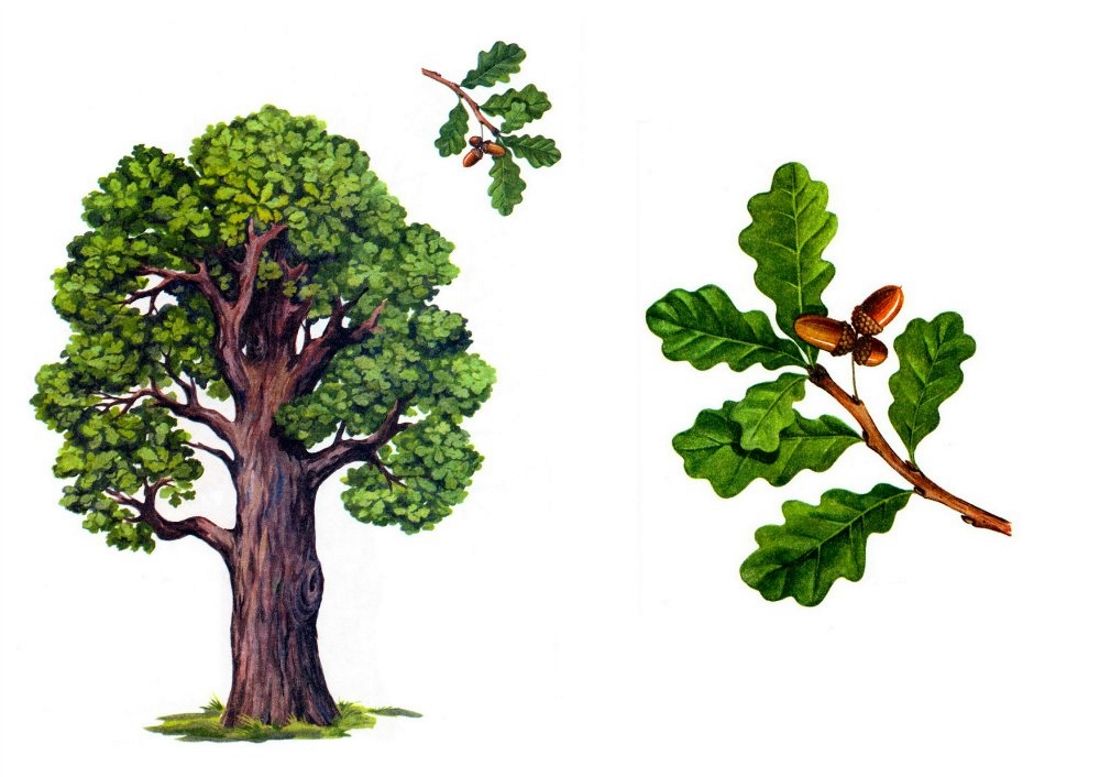   * * *Я из крошки-бочки вылез,Корешки пустил и вырос,Стал высок я и могуч,Не боюсь ни гроз, ни туч.Я кормлю свиней и белок –Ничего, что плод мой мелок.Ответ: ДубВ золотой клубочекСпрятался дубочек.Ответ: Желудь* * *В этот гладкий коробокБронзового цветаСпрятан маленький дубокБудущего лета.Ответ: Желудь    * * *Все детки на веткахС рожденья в беретках.С деревьев упадут –Береток не найдут.Ответ: Желудь* * *Висит васюкин,Под ним хрю-хрюкин,Васюкин упадет,Хрю-хрюкин подберет.Ответ: Желудь и кабан***В золотой клубочекСпрятался клубочек.Ответ: ЖелудьЧто же это за девица:Не швея не мастерица,Ничего сама не шьет,А в иголках круглый год.Ответ: Ель  * * *Мягко светятся иголки,Хвойный дух идет от…Ответ: Елки * * *Колкую, зеленуюСрубили топором.Колкая, зеленаяК нам приходит в дом.Ответ: Елка***Ее всегда в лесу найдешь –Пойдем гулять и встретим:Стоит колючая, как еж,Зимою в платье летнем.Ответ: Ель, сосна* * *Зимой и летомОдним цветом.Ответ: Ель, сосна  * * *Летом и зимойВ рубахе одной.Ответ: Ель, сосна* * *Кудри в речку опустилаИ о чем-то загрустила,А о чем она грустит,Никому не говорит.Ответ: ИваВсе в покое, замер ветерИ деревья все молчат...Нет, не все еще - у этихЛистья тихо шелестят.Ответ: осины* * *Что за дерево стоит –Ветра нет, а лист дрожит?Ответ: осина* * *Никто не пугает,А вся дрожит.Ответ: Осина * * *Вот свершилась злая доля,Было дерево когда-то,А теперь тут круглый столикИ за ним сидят опята.Ответ: Пенек